Lesson 2 Skills PracticeVolume of Triangular PrismsFind the volume of each prism. Round to the nearest tenth if necessary.	1.					2. 					3.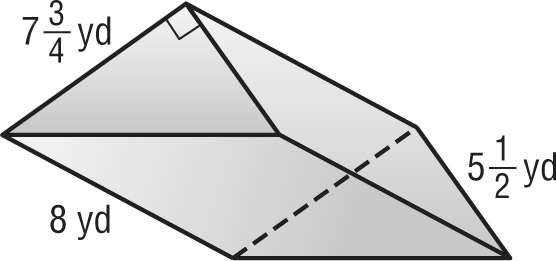 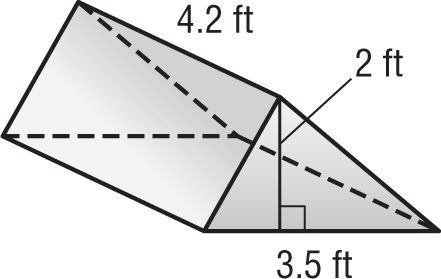 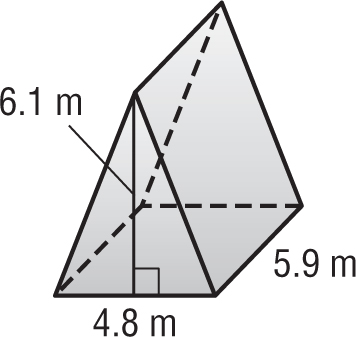 	4. 					5. 					6.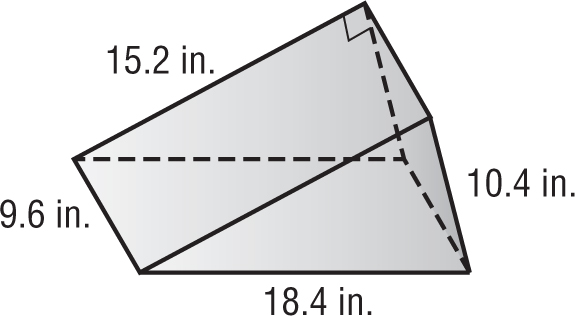 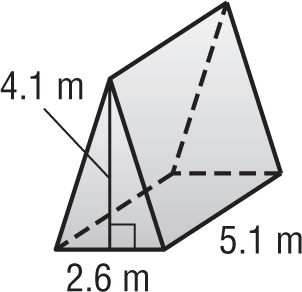 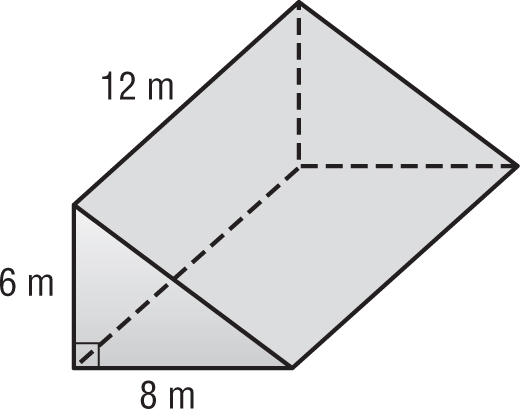 	7. 					8. 					9.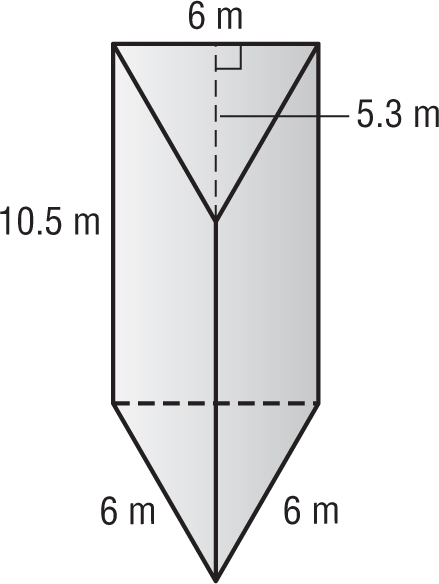 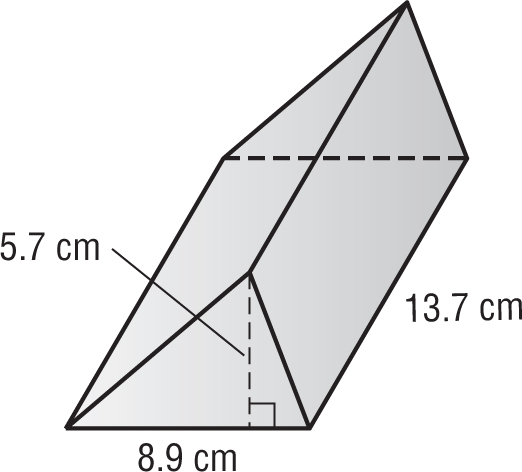 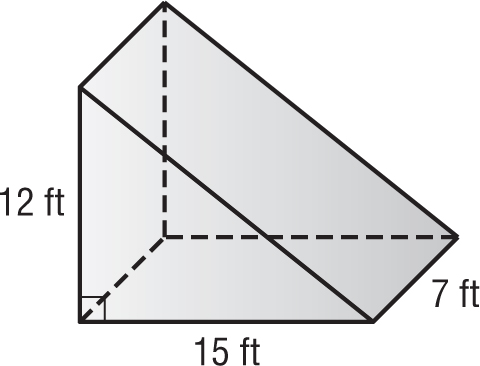 Lesson 2 Homework PracticeVolume of Triangular PrismsFind the volume of each prism. Round to the nearest tenth if necessary.	1. 					2. 					3 .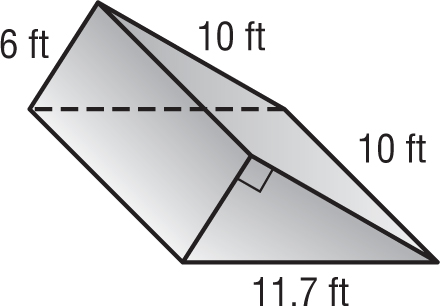 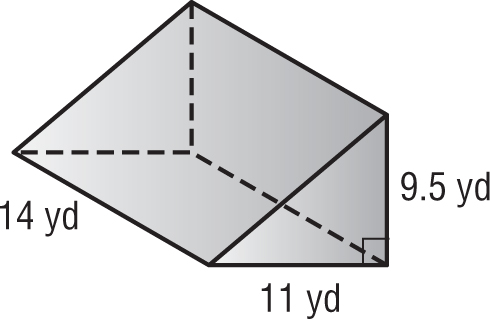 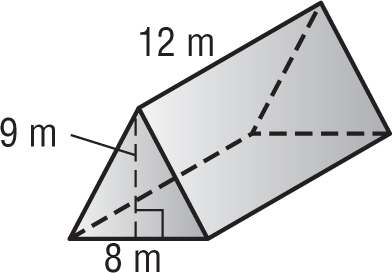 	4. 					5. 					6.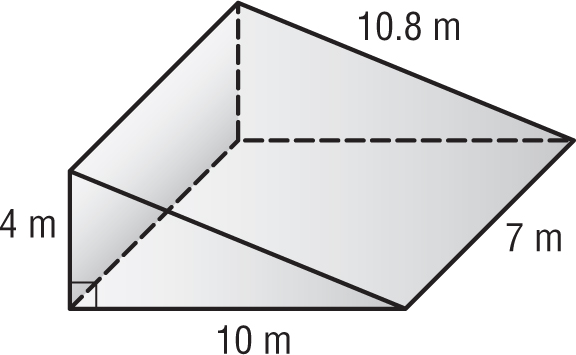 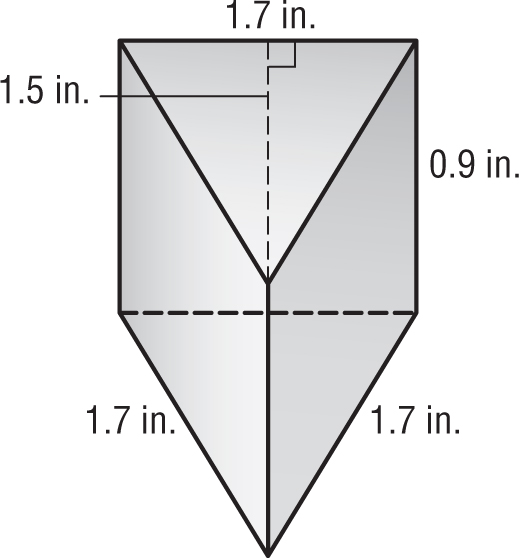 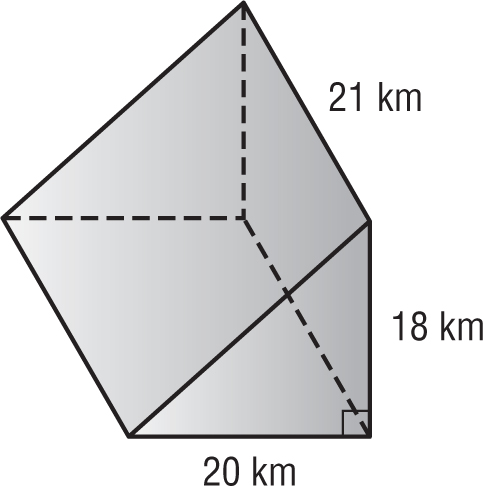 	7. 					8. 					9.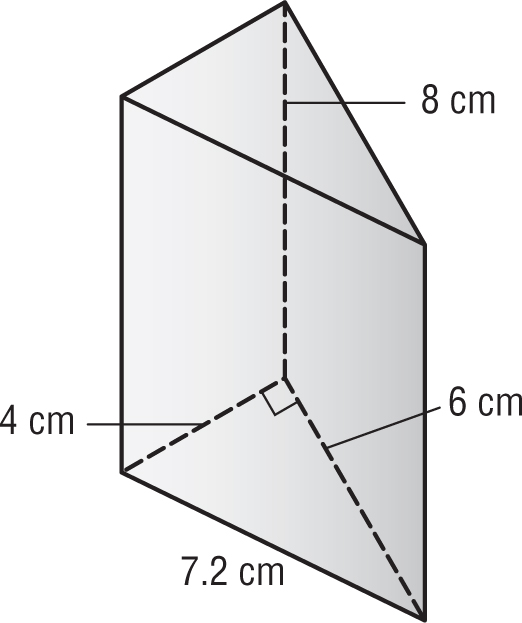 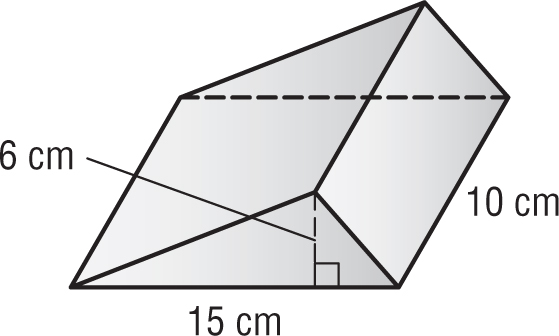 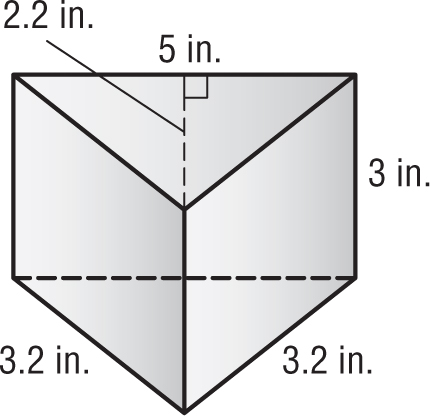 	10. WEDGE The base of a triangular door wedge has an area of 55 square centimeters. The height of the wedge is 5 centimeters. Find the volume of the door wedge.	11. GAME A wooden peg game in the shape of a triangular prism is 2 inches tall. The triangle has a base of 12 inches and a height of 9 inches. Find the volume of the game.Lesson 2 Problem-Solving PracticeVolume of Triangular Prisms1. TOY BLOCKS A set of wooden blocks includes a triangular prism like the one shown below. Find the volume of the block.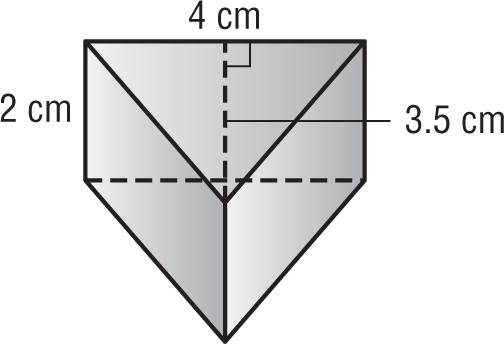 2. RAMP The base of a bicycle ramp has an area of 4 square feet. The ramp is a triangular prism. If the ramp has a height of feet, what is the volume of the ramp?3. CLAY A potter crafts a triangular prism out of clay. The height of the clay prism is 9 centimeters. Each triangle has a base of 12 centimeters and a height of 4 centimeters. What is the volume of the clay piece?4. CABIN An A-frame cabin is built in the shape of a triangular prism, as shown. The front wall of the cabin has a length of 9 meters and a height of 7 meters. The cabin is 13 meters deep. Find the volume of the cabin.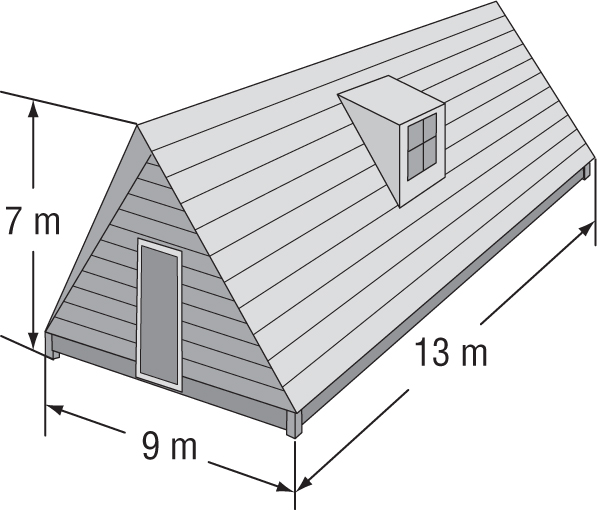 5. PAPERWEIGHT A novelty paperweight has a triangular base with an area of 15 square centimeters. If the height of the paperweight is 1.5 centimeters, what is the volume of the paperweight?6. SANDBOX Mr. Riojas is building his children a sandbox that is shaped like a triangular prism. He uses 7-foot-long wooden beams for each side of the base. He measures the height of the triangular base to be 6.1 feet. If he makes the sandbox 1 foot tall, how much sand will he need to fill it? Round to the nearest cubic foot.